ҠАРАР                                                                        ПОСТАНОВЛЕНИЕ27 декабрь  2019й.                  №45                   27 декабря  2019г.Об утверждении Порядка осуществленияАдминистрацией сельского поселения Покровский сельсовет муниципального района Благовещенский район Республики Башкортостан полномочий повнутреннему муниципальному финансовому контролюВ соответствии с частью 3 статьи 2692 Бюджетного кодекса Российской Федерации и статьей 99 Федерального закона от 05.04.2013 № 44-ФЗ «О контрактной системе в сфере закупок товаров, работ, услуг для обеспечения государственных и муниципальных нужд», а также в целях приведения нормативных правовых актов сельского поселения Покровский сельсовет муниципального района Благовещенский район Республики Башкортостан в соответствие с действующим законодательством, Администрация  сельского поселения Покровский сельсовет муниципального района Благовещенский район Республики БашкортостанПостановляет:1. Утвердить Порядок осуществления Администрацией  сельского поселения Покровский сельсовет муниципального района Благовещенский район Республики Башкортостан полномочий по внутреннему муниципальному финансовому контролю согласно приложению.2. Настоящее постановление вступает в силу со дня его официального опубликования.3. Контроль за выполнением настоящего постановления оставляю за собой.Глава  сельского поселения			                                И.Ф.БаяновПриложениек постановлению Администрациисельского поселения Покровский сельсоветМуниципального района Благовещенский районРеспублики Башкортостанот 27.12.2019 № 45ПОРЯДОКосуществления Администрацией  сельского поселения Покровский сельсовет муниципального района Благовещенский район Республики Башкортостан полномочий по внутреннему муниципальному финансовому контролю1. Общие положения1.1. Настоящий Порядок устанавливает правила осуществления Администрацией  сельского поселения Покровский сельсовет полномочий по внутреннему муниципальному финансовому контролю в сфере бюджетных правоотношений и по контролю в отношении закупок для обеспечения муниципальных нужд сельского поселения Покровский сельсовет в рамках полномочий, закрепленных за финансовыми органами субъектов Российской Федерации Федеральным законом от 05.04.2013 № 44-ФЗ«О контрактной системе в сфере закупок товаров, работ, услуг для обеспечения муниципальных и муниципальных нужд» (далее – Федеральный закон от 05.04.2013 № 44-ФЗ).1.2. В настоящем Порядке применяются понятия и термины, установленные Бюджетным кодексом Российской Федерации и Федеральным законом от 05.04.2013 № 44-ФЗ.1.3. Методами осуществления Администрацией  сельского поселения Покровский сельсовет полномочий по внутреннему муниципальному финансовому контролю являются проверка, ревизия, обследование (далее – контрольные мероприятия), санкционирование операций со средствами местного бюджета.1.4. Контрольные мероприятия проводятся в соответствии со стандартами осуществления внутреннего муниципального финансового контроля (далее – стандарты), утвержденными правовым актом Администрация  сельского поселения Покровский сельсовет.Стандарты определяют правила и процедуры организации и осуществления деятельности по проведению контрольных мероприятий, требования к их результатам.1.5. При реализации полномочий по контролю за соблюдением бюджетного законодательства Российской Федерации и иных нормативных правовых актов, регулирующих бюджетные правоотношения, а также по контролю за полнотой и достоверностью отчетности о реализации муниципальных программ  сельского поселения Покровский сельсовет (в том числе отчетности об исполнении муниципальных заданий) Администрация  сельского поселения Покровский сельсовет вправе осуществлять контроль за осуществлением муниципальными учреждениями  сельского поселения Покровский сельсовет предпринимательской и иной приносящей доход деятельности.1.6. Решение о проведении Администрацией  сельского поселения Покровский сельсовет плановых контрольных мероприятий и их периодичности принимается Главой Администрация  сельского поселения Покровский сельсовет путем утверждения Плана осуществления Администрацией  сельского внутреннего муниципального финансового контроля на очередной финансовый год (далее – План). План утверждается Главой Администрация  сельского поселения Покровский сельсовет ежегодно. Изменения в План утверждаются Главой Администрация  сельского поселения Покровский сельсовет.Решение о проведении Администрацией  сельского поселения Покровский сельсовет внеплановых контрольных мероприятий принимается Главой Администрация  сельского поселения Покровский сельсовет либо лицом, его замещающим, в случаях, предусмотренных в пункте 3.3 раздела 3 настоящего Порядка.1.7. Все документы, составляемые должностными лицами Администрация  сельского поселения Покровский сельсовет в рамках контрольного мероприятия, учитываются и хранятся, в том числе с применением автоматизированных информационных систем.1.8. Деятельность Администрация  сельского поселения Покровский сельсовет при реализации полномочий по внутреннему муниципальному финансовому контролю основывается на принципах законности, объективности, эффективности, независимости, профессиональной компетентности, достоверности результатов и гласности.2. Права, обязанности и ответственностьдолжностных лиц Администрация  сельского поселения Покровский сельсовет2.1. Должностными лицами Администрация  сельского поселения Покровский сельсовет, осуществляющими реализацию полномочий, указанных в пункте 1.1 раздела 1 настоящего Порядка, являются:Глава Администрации сельского поселения Покровский сельсовет;ведущий специалист (главный бухгалтер);работники Администрации, замещающие должности муниципальной службы  сельского поселения Покровский сельсовет,  ответственные за осуществление внутреннего муниципального финансового контроля.2.2. Глава Администрации сельского поселения Покровский сельсовет уполномочен принимать решения о назначении контрольных мероприятий в соответствии с утвержденным Планом.2.3. Должностные лица Администрация  сельского поселения Покровский сельсовет в рамках установленной компетенции по организации и проведению внутреннего муниципального финансового контроля имеют право:запрашивать и получать на основании мотивированного запроса в письменной форме информацию, документы и материалы, объяснения в письменной и устной формах, необходимые для проведения контрольных мероприятий;при осуществлении выездных проверок (ревизий), обследований беспрепятственно по предъявлению служебных удостоверений и копии правового акта Администрация  сельского поселения Покровский сельсовет о назначении контрольного мероприятия входить на территорию и в помещения, занимаемые объектами контроля, иметь доступ к их документам и материалам, а также осматривать занимаемые ими территории и помещения, требовать предъявления поставленных товаров, результатов выполненных работ, оказанных услуг, а также проводить экспертизы, необходимые при проведении контрольных мероприятий, и (или) привлекать независимых экспертов для проведения таких экспертиз;направлять объектам контроля акты, заключения, а также представления, предписания об устранении выявленных нарушений в случаях, предусмотренных законодательством Российской Федерации;направлять уведомления о применении бюджетных мер принуждения в случаях, предусмотренных бюджетным законодательством Российской Федерации;осуществлять производство по делам об административных правонарушениях в порядке, установленном законодательством Российской Федерации об административных правонарушениях;обращаться в суд с исковыми заявлениями о возмещении ущерба, причиненного муниципальному образованию «сельское поселение Покровский сельсовет», о признании осуществленных закупок недействительными в соответствии с Гражданским кодексом Российской Федерации;составлять акты по фактам непредставления или несвоевременного представления должностными лицами объекта контроля документов и материалов, запрошенных в целях проведения контрольных мероприятий;в случае обнаружения признаков подделок, подлогов, хищений, злоупотреблений и при необходимости пресечения данных противоправных действий опечатывать кассы, кассовые и служебные помещения, склады и архивы объекта контроля.2.4. Должностные лица Администрация  сельского поселения Покровский сельсовет в рамках установленной компетенции по организации и проведению внутреннего муниципального финансового контроля обязаны:своевременно и в полной мере исполнять предоставленные в соответствии с бюджетным законодательством Российской Федерации и законодательством о контрактной системе в сфере закупок полномочия по предупреждению, выявлению и пресечению нарушений в установленной сфере деятельности;соблюдать требования правовых актов в установленной сфере деятельности;проводить контрольные мероприятия в соответствии с правовыми актами Администрация  сельского поселения Покровский сельсовет о назначении контрольного мероприятия;знакомить руководителя или уполномоченное должностное лицо объекта контроля с копией правового акта Администрация  сельского поселения Покровский сельсовет о назначении, приостановлении, возобновлении и продлении срока проведения контрольного мероприятия, об изменении состава группы должностных лиц, уполномоченных на проведение контрольного мероприятия (далее – проверочная (ревизионная) группа), а также с результатами контрольных мероприятий (актами и заключениями);при выявлении факта совершения действия (бездействия), содержащего признаки состава преступления, направлять в правоохранительные органы информацию о таком факте и (или) документы и иные материалы, подтверждающие такой факт по решению Главы Администрация  сельского поселения Покровский сельсовет, либо лица, его замещающего, а при проведении проверки по вопросам осуществления контроля в сфере закупок такая информация направляется в правоохранительные органы в течение трех рабочих дней с даты выявления указанного факта;при выявлении обстоятельств и фактов, свидетельствующих о признаках нарушений, относящихся к компетенции другого государственного(муниципального) органа (должностного лица), направлять информацию о таких обстоятельствах и фактах в соответствующий орган (должностному лицу) по решению Главы Администрация  сельского поселения Покровский сельсовет либо лица, его замещающего, в течение 10 рабочих дней с даты выявления указанных обстоятельств и фактов.2.5. Должностные лица, указанные в пункте 2.1 настоящего раздела, несут ответственность за решения и действия (бездействие), принимаемые (осуществляемые) в процессе осуществления контрольных мероприятий, в соответствии с законодательством Российской Федерации.3. Планирование контрольных мероприятий3.1. Контрольные мероприятия подразделяются на плановые и внеплановые.3.2. Контрольные мероприятия осуществляются посредством проведения плановых и внеплановых проверок (ревизий), обследований. Проверки подразделяются на выездные и камеральные, а также встречные проверки, проводимые в рамках выездных и (или) камеральных проверок.3.3. Плановые контрольные мероприятия осуществляются в соответствии с Планом, утвержденным Главой Администрация  сельского поселения Покровский сельсовет.Внеплановые контрольные мероприятия по вопросам контроля в сфере бюджетных правоотношений осуществляются на основании решения Главы Администрация  сельского поселения Покровский сельсовет, либо лица, его замещающего, принятого:в случае поступления поручений Главы Администрация  сельского поселения Покровский сельсовет, обращений органов Администрация  сельского поселения Покровский сельсовет, правоохранительных органов, должностных лиц Администрация  сельского поселения Покровский сельсовет, обращений граждан и организаций;в случае получения от главных распорядителей средств местного бюджета информации о нарушениях бюджетного законодательства и иных нормативно-правовых актов, регулирующих бюджетные правоотношения, выявленных в результате проверок подведомственных учреждений;в случае истечения срока исполнения ранее выданного представления (предписания);в случаях, предусмотренных подпунктом 4.17.8 пункта 4.17 и подпунктом 4.18.7 пункта 4.18 раздела 4 настоящего Порядка.Внеплановые контрольные мероприятия по вопросам контроля в сфере закупок осуществляются на основании решения Главы Администрация  сельского поселения Покровский сельсовет либо лица, его замещающего, принятого:на основании поступившей информации о нарушении законодательства Российской Федерации о контрактной системе в сфере закупок и принятых в соответствии с ним нормативных правовых актов;в случае истечения срока исполнения ранее выданного предписания;в случаях, предусмотренных подпунктом 4.17.8 пункта 4.17 и подпунктом 4.18.7 пункта 4.18 раздела 4 настоящего Порядка.3.4. К критериям отбора контрольных мероприятий для включения в План относятся:поручения Главы Администрация  сельского поселения Покровский сельсовет;оценка состояния внутреннего финансового контроля и аудита в отношении объекта контроля, полученная в результате проведения Администрацией  сельского поселения Покровский сельсовет анализа осуществления главными администраторами бюджетных средств, не являющимися органами внешнего муниципального финансового контроля, внутреннего финансового контроля и внутреннего финансового аудита;необходимость выделения резерва времени для выполнения внеплановых контрольных мероприятий, определяемого на основании данных о внеплановых проверках предыдущих лет;обеспечение равномерности нагрузки на должностных лиц, принимающих участие в контрольных мероприятиях;существенность и значимость мероприятий, осуществляемых объектом контроля, в отношении которых предполагается проведение внутреннего муниципального финансового контроля, и (или) направления и объемов бюджетных расходов;длительность периода, прошедшего с момента проведения идентичного контрольного мероприятия органом муниципального финансового контроля  сельского поселения Покровский сельсовет (в случае, если указанный период превышает 3 года).3.5. Периодичность проведения плановых контрольных мероприятий в отношении одного объекта контроля и одной темы контрольного мероприятия составляет не более одного раза в год.4. Осуществление контрольных мероприятий, проведение санкционирования операций со средствами местного бюджета4.1. Проведение санкционирования операций со средствами местного бюджета в соответствии со статьей 219 Бюджетного кодекса Российской Федерации осуществляется в порядке, установленном Администрацией  сельского поселения Покровский сельсовет.При проведении санкционирования операций со средствами местного бюджета Администрация  сельского поселения Покровский сельсовет осуществляет проверку документов, представленных в целях осуществления финансовых операций, на их наличие и (или) на соответствие указанной в них информации требованиям бюджетного законодательства Российской Федерации и иных нормативных правовых актов, регулирующих бюджетные правоотношения.В ходе проведения санкционирования операций со средствами местного бюджета могут проводиться внеплановые выездные проверки, обследования в порядке, установленном Администрацией  сельского поселения Покровский сельсовет.4.2. К процедурам осуществления контрольного мероприятия относятся: назначение контрольного мероприятия, проведение контрольного мероприятия и реализация результатов проведения контрольного мероприятия.4.3. Контрольное мероприятие (за исключением случаев назначения обследования в рамках камеральных или выездных проверок, ревизий) проводится на основании правового акта Администрация  сельского поселения Покровский сельсовет о его назначении.Правовой акт Администрация  сельского поселения Покровский сельсовет о назначении контрольного мероприятия должен содержать следующие сведения:наименование объекта контроля;место нахождения объекта контроля (при проведении проверки по вопросам осуществления контроля в сфере закупок);место фактического осуществления деятельности объектом контроля (при проведении проверки по вопросам осуществления контроля в сфере закупок);проверяемый период;основание проведения контрольного мероприятия;тему контрольного мероприятия;фамилии, имена, отчества (последнее – при наличии) должностного лица Администрация  сельского поселения Покровский сельсовет (при проведении камеральной проверки одним должностным лицом), членов проверочной (ревизионной) группы, руководителя проверочной (ревизионной) группы (при проведении контрольного мероприятия проверочной группой), уполномоченных на проведение контрольного мероприятия, а также экспертов, представителей экспертных организаций, привлекаемых к проведению контрольного мероприятия;срок проведения контрольного мероприятия;перечень основных вопросов, подлежащих изучению в ходе проведения контрольного мероприятия.В случае изменения сведений, указанных в абзаце девятом настоящего пункта, решение об изменении таких сведений оформляется правовым актом Администрация  сельского поселения Покровский сельсовет. Копия указанного правового акта направляется в адрес объекта контроля в срок не более 3 рабочих дней со дня его принятия.4.4. В период с даты издания правового акта Администрация  сельского поселения Покровский сельсовет о назначении контрольного мероприятия и до начала срока его проведения осуществляется подготовка к проведению контрольного мероприятия, в ходе которой Администрация  сельского поселения Покровский сельсовет вправе запрашивать у объекта контроля необходимые документы, материалы и информацию.4.5. Срок представления документов, материалов и информации устанавливается в запросе и отсчитывается с даты получения запроса объектом контроля. При этом устанавливаемый срок (за исключением запросов по внеплановым проверкам, ревизиям) не может составлять менее трех рабочих дней с даты получения такого запроса.4.6. Объект контроля обязан в указанный в запросе срок представить Администрация  сельского поселения Покровский сельсовет по его запросу документы, материалы и информацию, в том числе в электронном виде, необходимые для проведения контрольного мероприятия. На основании мотивированного ходатайства руководителя объекта контроля срок представления информации, документов и материалов по решению Главы Администрация  сельского поселения Покровский сельсовет либо лица, его замещающего, может быть продлен не более чем на пять рабочих дней.4.7. Документы, материалы и информация, необходимые для проведения контрольных мероприятий, представляются в подлиннике или копиях, заверенных объектами контроля в установленном порядке.4.8. Непредставление или несвоевременное представление Администрация  сельского поселения Покровский сельсовет по его запросу информации, документов и материалов, необходимых для проведения контрольных мероприятий, а также представление информации, документов и материалов не в полном объеме или представление недостоверной информации, документов и материалов влечет за собой ответственность, установленную законодательством Российской Федерации и  сельского поселения Покровский сельсовет.По указанным фактам должностное лицо, ответственное за проведение контрольного мероприятия составляет акты по форме, утвержденной правовым актом Администрация  сельского поселения Покровский сельсовет.4.9. Запросы Администрация  сельского поселения Покровский сельсовет о представлении информации, документов и материалов, необходимых для проведения контрольных мероприятий, акты проверок и ревизий, заключения по результатам проведенных обследований, представления и предписания вручаются представителю объекта контроля либо направляются заказным почтовым отправлением с уведомлением о вручении или иным способом, свидетельствующим о дате его получения адресатом.4.10. В рамках камеральных или выездных проверок (ревизий) могут проводиться обследования, встречные проверки в целях установления и (или) подтверждения фактов, связанных с деятельностью объекта контроля.4.11. Встречные проверки назначаются и проводятся в порядке, установленном для камеральных или выездных проверок (ревизий) соответственно. Решение о проведении встречной проверки принимается Главой Администрация  сельского поселения Покровский сельсовет либо лицом, его замещающим, на основании мотивированного обращения должностного лица (при проведении камеральной проверки одним должностным лицом) либо руководителя проверочной (ревизионной) группы.При проведении встречной проверки проводятся контрольные действия в целях установления и (или) подтверждения либо опровержения фактов нарушений бюджетного законодательства Российской Федерации, законодательства Российской Федерации о контрактной системе в сфере закупок.В случае проведения встречной проверки по вопросам осуществления контроля в сфере закупок, срок ее проведения не может превышать 20 рабочих дней.Результаты встречной проверки оформляются актом, который подписывается в последний день проведения проверки и прилагается к материалам камеральной или выездной проверки (ревизии) соответственно. По результатам встречной проверки представления и предписания объекту встречной проверки не направляются.4.12. На основании мотивированного обращения руководителя проверочной (ревизионной) группы Главой Администрация  сельского поселения Покровский сельсовет либо лицом, его замещающим, может быть принято решение о приостановлении проведения контрольного мероприятия на общий срок не более 30 рабочих дней в следующих случаях:на период проведения встречной проверки, но не более чем на 20 рабочих дней;при отсутствии или неудовлетворительном состоянии бухгалтерского (бюджетного) учета у объекта контроля – на период восстановления объектом контроля документов, необходимых для проведения контрольного мероприятия, а также приведения объектом контроля в надлежащее состояние документов учета и отчетности;на период организации и проведения экспертиз, в случае проведения проверки по вопросам осуществления контроля в сфере закупок – не более чем на 20 рабочих дней;на период исполнения запросов, направленных в государственные органы;на период, необходимый для представления объектом контроля документов и информации по повторному запросу Администрация  сельского поселения Покровский сельсовет в установленном порядке, в случае проведения проверки по вопросам осуществления контроля в сфере закупок – не более чем на 10 рабочих дней;в случае непредставления объектом контроля документов, материалов и информации, и (или) представления неполного комплекта истребуемых документов, материалов и информации, и (или) воспрепятствования проведению контрольного мероприятия, и (или) уклонения от проведения контрольного мероприятия, в случае проведения проверки по вопросам осуществления контроля в сфере закупок – не более чем на 20 рабочих дней;при необходимости обследования имущества и (или) документов, находящихся не по месту нахождения объекта контроля;на период не более 20 рабочих дней при наличии обстоятельств, которые делают невозможным дальнейшее проведение контрольного мероприятия по причинам, не зависящим от должностного лица Администрация  сельского поселения Покровский сельсовет (при проведении камеральной проверки одним должностным лицом) либо проверочной группы Администрация  сельского поселения Покровский сельсовет, включая наступление обстоятельств непреодолимой силы.4.13. На время приостановления проведения контрольного мероприятия течение его срока прерывается.4.14. В срок не позднее трех рабочих дней со дня принятия решения о приостановлении контрольного мероприятия  Администрация  сельского поселения Покровский сельсовет:письменно извещает объект контроля о приостановлении камеральной или выездной проверки (ревизии) и о причинах приостановления;может принять меры по устранению препятствий в проведении контрольного мероприятия, предусмотренные законодательством Российской Федерации и способствующие возобновлению контрольного мероприятия.4.15. Решение о возобновлении проведения выездной или камеральной проверки принимается Главой Администрация  сельского поселения Покровский сельсовет либо лицом, его замещающим, в срок не более двух рабочих дней:после завершения проведения встречной проверки и (или) экспертизы согласно абзацам второму и четвертому пункта 4.12 настоящего раздела;после устранения причин приостановления проведения проверки, указанных в абзацах шестом, седьмом и девятом пункта 4.12 настоящего раздела;после истечения срока приостановления проверки в соответствии с абзацами шестым, седьмым и девятым пункта 4.12 настоящего раздела.4.16. Решение о приостановлении (возобновлении) проведения контрольного мероприятия оформляется правовым актом Администрация  сельского поселения Покровский сельсовет. Копия указанного правового акта направляется в адрес объекта контроля в срок не более 3 рабочих дней со дня его принятия.4.17. Порядок проведения выездной проверки (ревизии).4.17.1. Выездная проверка (ревизия) проводится должностными лицами Администрация  сельского поселения Покровский сельсовет по месту нахождения объекта контроля. Руководителем проверочной (ревизионной) группы назначается должностное лицо Администрация  сельского поселения Покровский сельсовет, уполномоченное составлять протоколы об административных правонарушениях.В случае проведения проверки по вопросам осуществления контроля в сфере закупок состав проверочной группы Администрация  сельского поселения Покровский сельсовет должен составлять не менее двух должностных лиц.Объект контроля обязан обеспечить уполномоченных должностных лиц Администрация  сельского поселения Покровский сельсовет помещениями и организационной техникой, необходимыми для проведения выездной проверки.4.17.2. Срок проведения выездной проверки (ревизии) не может превышать тридцати рабочих дней.4.17.3. Глава Администрация  сельского поселения Покровский сельсовет либо лицо, его замещающее, может продлить срок проведения выездной проверки (ревизии) на основании мотивированного обращения руководителя проверочной (ревизионной) группы на срок не более десяти рабочих дней.Основанием продления срока проведения выездной проверки по вопросам осуществления контроля в сфере закупок является получение в ходе проведения проверки информации о наличии в деятельности объекта контроля нарушений законодательства о контрактной системе в сфере закупок и принятых в соответствии с ним нормативных правовых актов, требующей дополнительного изучения.Решение о продлении срока проведения выездной проверки оформляется в форме правового акта Администрация  сельского поселения Покровский сельсовет.Копия правового акта Администрация  сельского поселения Покровский сельсовет о продлении срока проведения выездной проверки направляется (вручается) объекту контроля в срок не более трех рабочих дней со дня его принятия.4.17.4. В ходе выездных проверок (ревизий) проводятся контрольные действия по документальному и фактическому изучению деятельности объекта контроля.Контрольные действия по документальному изучению проводятся в отношении финансовых, бухгалтерских, отчетных документов, документов о планировании и осуществлении закупок и иных документов объекта контроля, а также исходя из анализа и оценки полученной информации по объяснениям, справкам и сведениям должностных, материально ответственных и иных лиц объекта контроля. Контрольные действия по фактическому изучению проводятся путем осмотра, инвентаризации, наблюдения, пересчета, экспертизы, контрольных замеров, обследования и осуществления других действий по контролю.4.17.5. Результаты выездной проверки (ревизии) оформляются актом.Срок подготовки акта выездной проверки (ревизии) не может превышать пятнадцати рабочих дней с последнего дня срока проведения выездной проверки (ревизии), определенного правовым актом Администрация  сельского поселения Покровский сельсовет о назначении контрольного мероприятия. В случае проведения проверки по вопросам осуществления контроля в сфере закупок, срок подготовки акта выездной проверки не может превышать трех рабочих дней.4.17.6. Акт выездной проверки (ревизии) подписывается должностными лицами, проводившими проверку, и после его подписания вручается (направляется) объекту контроля в соответствии с настоящим Порядком не позднее пяти рабочих дней, в случае проведения проверки по вопросам осуществления контроля в сфере закупок – трех рабочих дней. Срок для ознакомления и подписания руководителем и уполномоченными должностными лицами объекта контроля акта выездной проверки (ревизии) не может превышать пяти рабочих дней со дня передачи акта объекту контроля.4.17.7. Акт и иные материалы выездной проверки (ревизии) подлежат рассмотрению Администрацией  сельского поселения Покровский сельсовет. 4.17.8. По результатам рассмотрения акта и иных материалов выездной проверки (ревизии) по вопросам осуществления контроля в сфере бюджетных правоотношений Глава Администрация  сельского поселения Покровский сельсовет либо лицом, его замещающим, принимается решение:о применении мер принуждения (направление представлений, предписаний и уведомлений о применении бюджетных мер принуждения);об отсутствии оснований применения мер принуждения.По результатам рассмотрения акта и иных материалов выездной проверки по вопросам осуществления контроля в сфере закупок с учетом возражений объекта контроля (при их наличии) Главой Администрация  сельского поселения Покровский сельсовет либо лицом, его замещающим, принимается решение в срок не более 30 рабочих дней со дня подписания акта: о выдаче обязательного для исполнения предписания;об отсутствии оснований для выдачи предписания;о проведении внеплановой выездной проверки.Решение Главы Администрация  сельского поселения Покровский сельсовет либо лица, его замещающего, оформляется в порядке, установленном правовым актом Администрация  сельского поселения Покровский сельсовет.Одновременно с принятием решения, оформленного по результатам рассмотрения акта и иных материалов выездной проверки по вопросам осуществления контроля в сфере закупок, в порядке, установленном Администрацией  сельского поселения Покровский сельсовет, утверждается отчет о результатах выездной проверки, в который включаются все отраженные в акте нарушения.Отчет о результатах выездной проверки, предписание, выданное объекту контроля по результатам выездной проверки по вопросам осуществления контроля в сфере закупок, размещаются в единой информационной системе в сфере закупок.4.17.9. При наличии возражений по акту выездной проверки (ревизии) объект контроля вправе представить письменные возражения по акт выездной проверки в течение десяти рабочих дней со дня его получения. Письменные возражения объекта контроля приобщаются к материалам выездной проверки.4.17.10. Акт, заключение и иные материалы выездной проверки (ревизии), обследования, в случае наличия у объекта контроля возражений, подлежат рассмотрению в следующем порядке.Комиссия по рассмотрению представленных возражений (далее – комиссия) создается правовым актом Администрация  сельского поселения Покровский сельсовет. Председателем комиссии является Глава Администрация  сельского поселения Покровский сельсовет либо лицо, его замещающее.В состав комиссии включаются: должностные лица, к компетенции которых отнесены вопросы осуществления контрольного мероприятия, ответственные за проведение контрольного мероприятия, иные должностные лица Администрация  сельского поселения Покровский сельсовет, определенные Главой Администрация  сельского поселения Покровский сельсовет, представители органов местного самоуправления, в ведении которых находятся объекты контроля и (или) к компетенции которых относится методологическое обеспечение вопросов, ставших предметом возражений.На заседание комиссии приглашаются уполномоченные должностные лица объекта контроля для представления пояснений по существу возражений.По результатам рассмотрения возражений комиссией простым большинством голосов принимается решение о признании возражений обоснованными либо необоснованными. Решение комиссии служит основанием:для применения мер принуждения (направление представлений, предписаний и уведомлений о применении бюджетных мер принуждения);отсутствия применения мер принуждения. В случае равенства голосов решающим является голос председательствующего на заседании комиссии. Член комиссии, который не согласен с мнением большинства членов комиссии, вправе изложить в письменной форме свое особое мнение.Результаты рассмотрения комиссией возражений оформляются решением, которое подписывается всеми членами комиссии и прилагается к акту. При наличии особого мнения члена комиссии оно приобщается к решению.Решение комиссии, принятое в соответствии с ее компетенцией, является обязательным для реализации. Копия решения комиссии в течение трех рабочих дней со дня его принятия направляется объекту контроля.4.17.11. Дата подписания объектом контроля акта выездной проверки (ревизии) является днем окончания выездной проверки (ревизии).В случае, если акт выездной проверки (ревизии) объектом контроля не подписан, днем окончания выездной проверки (ревизии) является пятый рабочий день со дня получения объектом контроля акта для ознакомления и подписания.4.18. Порядок проведения камеральной проверки.4.18.1. Камеральная проверка проводится уполномоченными должностными лицами Администрация  сельского поселения Покровский сельсовет по месту нахождения Администрация  сельского поселения Покровский сельсовет на основании бюджетной (бухгалтерской) отчетности и иных документов, материалов и информации, представленных по запросам Администрация  сельского поселения Покровский сельсовет, информации, документов и материалов, полученных в ходе обследований, а также документов и информации, полученных в результате анализа данных единой информационной системы в сфере закупок.Камеральная проверка может проводиться одним должностным лицом, уполномоченным составлять протоколы об административных правонарушениях.4.18.2. Камеральная проверка не может превышать тридцати рабочих дней, в случае проведения проверки по вопросам осуществления контроля в сфере закупок – двадцати рабочих дней со дня получения от объекта контроля информации, документов и материалов, представленных по запросу Администрация  сельского поселения Покровский сельсовет.При проведении камеральной проверки должностным лицом Администрация  сельского поселения Покровский сельсовет проводится проверка полноты представленных объектом контроля документов и информации по запросу Администрация  сельского поселения Покровский сельсовет в течение трех рабочих дней со дня получения от объекта контроля таких документов и информации.4.18.3. Глава Администрация  сельского поселения Покровский сельсовет либо лицо, его замещающее, может продлить срок проведения камеральной проверки на основании мотивированного обращения должностного лица (при проведении камеральной проверки одним должностным лицом) либо руководителя проверочной (ревизионной) группы на срок не более десяти рабочих дней.Основанием продления срока проведения камеральной проверки по вопросам осуществления контроля в сфере закупок является получение в ходе проведения проверки информации о наличии в деятельности объекта контроля нарушений законодательства о контрактной системе в сфере закупок и принятых в соответствии с ним нормативных правовых актов, требующей дополнительного изучения.Решение о продлении срока проведения камеральной проверки оформляется в форме правового акта Администрация  сельского поселения Покровский сельсовет. Копия указанного правового акта о продлении срока проведения камеральной проверки направляется (вручается) объекту контроля в срок не более трех рабочих дней со дня его принятия.4.18.4. Результаты камеральной проверки оформляются актом. Срок подготовки акта камеральной проверки не может превышать пятнадцати рабочих дней с последнего дня срока проведения камеральной проверки, определенного правовым актом Администрация  сельского поселения Покровский сельсовет о назначении контрольного мероприятия, в случае проведения проверки по вопросам осуществления контроля в сфере закупок, срок подготовки акта камеральной проверки не может превышать трех рабочих дней.4.18.5. Акт камеральной проверки подписывается должностными лицами Администрация  сельского поселения Покровский сельсовет и не позднее пяти рабочих дней, в случае проведения проверки по вопросам осуществления контроля в сфере закупок – трех рабочих дней, после его подписания вручается (направляется) объекту контроля в соответствии с настоящим Порядком.Срок для ознакомления и подписания руководителем и уполномоченными должностными лицами объекта контроля акта камеральной проверки не может превышать пяти рабочих дней со дня передачи акта объекту контроля.4.18.6. Акт и иные материалы камеральной проверки подлежат рассмотрению Администрацией  сельского поселения Покровский сельсовет.4.18.7. По результатам рассмотрения акта и иных материалов камеральной проверки (ревизии) по вопросам осуществления контроля в сфере бюджетных правоотношений Главой Администрация  сельского поселения Покровский сельсовет либо лицом, его замещающим, принимается решение:о применении мер принуждения (направление представлений, предписаний и уведомлений о применении бюджетных мер принуждения);об отсутствии оснований применения мер принуждения.По результатам рассмотрения акта и иных материалов камеральной проверки по вопросам осуществления контроля в сфере закупок с учетом возражений объекта контроля (при их наличии) Главой Администрация  сельского поселения Покровский сельсовет либо лицом, его замещающим, принимается решение в срок не более 30 рабочих дней со дня подписания акта: о выдаче обязательного для исполнения предписания;об отсутствии оснований для выдачи предписания;о проведении внеплановой выездной проверки.Решение Главы Администрация  сельского поселения Покровский сельсовет либо лица, его замещающего, оформляется в порядке, установленном правовым актом Администрация  сельского поселения Покровский сельсовет.Одновременно с принятием решения, оформленного по результатам рассмотрения акта и иных материалов камеральной проверки по вопросам осуществления контроля в сфере закупок, в порядке, установленном Администрацией  сельского поселения Покровский сельсовет, утверждается отчет о результатах камеральной проверки, в который включаются все отраженные в акте нарушения.Отчет о результатах камеральной проверки, предписание, выданное объекту контроля по результатам камеральной проверки по вопросам осуществления контроля в сфере закупок, размещаются в единой информационной системе в сфере закупок.4.18.8. При наличии возражений по акту камеральной проверки объект контроля вправе представить письменные возражения по акту камеральной проверки в течение десяти рабочих дней со дня его получения. Письменные возражения объекта контроля приобщаются к материалам камеральной проверки.4.18.9. Акт и иные материалы камеральной проверки, в случае наличия у объекта контроля возражений, подлежат рассмотрению в порядке, аналогичном порядку, предусмотренному подпунктом 4.17.10 пункта 4.17 настоящего раздела.4.18.10. Дата подписания объектом контроля акта камеральной проверки является днем окончания камеральной проверки.В случае, если акт камеральной проверки объектом контроля не подписан, днем окончания камеральной проверки является пятый рабочий день со дня получения объектом контроля акта для ознакомления и подписания.4.19. Порядок проведения обследования.4.19.1. При обследовании осуществляется анализ и оценка состояния сферы деятельности объекта контроля, определенной Планом или поручениями Главы Администрация  сельского поселения Покровский сельсовет.4.19.2. Обследование (за исключением обследования, проводимого в рамках камеральных и выездных проверок, ревизий) проводится в порядке и сроки, установленные для выездных проверок (ревизий).4.19.3. При проведении обследования могут проводиться исследования и экспертизы с использованием фото-, видео- и аудио-, а также иных видов техники и приборов, в том числе измерительных приборов.4.19.4. Результаты обследования, проводимого в рамках камеральных и выездных проверок (ревизий), оформляются заключением, которое подписывается должностными лицами, проводившими обследование. 4.19.5. Заключение по результатам обследования (за исключением обследования, проводимого в рамках камеральных и выездных проверок (ревизий) подписывается должностными лицами, проводившими обследование, и не позднее пяти рабочих дней после его подписания вручается (направляется) объекту контроля в соответствии с настоящим Порядком.Срок подготовки заключения не может превышать пятнадцати рабочих дней с последнего дня срока проведения обследования, определенного правовым актом Администрация  сельского поселения Покровский сельсовет о назначении контрольного мероприятия.Срок для ознакомления и подписания руководителем и уполномоченными должностными лицами объекта контроля заключения не может превышать пяти рабочих дней со дня передачи заключения объекту контроля.4.19.6. Заключение и иные материалы обследования подлежат рассмотрению Администрация  сельского поселения Покровский сельсовет в срок не более тридцати календарных дней с момента направления (вручения) заключения объекту контроля.4.19.7. По результатам рассмотрения заключения и иных материалов обследования Главой Администрация  сельского поселения Покровский сельсовет либо лицом, его замещающим, принимается решение:о направлении представлений, предписаний;о назначении проведения выездной проверки;об отсутствии оснований применения мер принуждения.4.19.8. При наличии возражений по заключению объект контроля вправе представить письменные возражения на заключение в течение пяти рабочих дней со дня его получения. Письменные возражения объекта контроля, представленные в срок до пяти рабочих дней со дня получения заключения, приобщаются к материалам обследования и в дальнейшем являются их неотъемлемой частью.4.19.9. Заключение и иные материалы обследования, в случае наличия у объекта контроля возражений, подлежат рассмотрению в порядке, аналогичном порядку, предусмотренному подпунктом 4.17.10 пункта 4.17 настоящего раздела.4.19.10. Дата подписания объектом контроля заключения по результатам обследования (за исключением обследования, проводимого в рамках камеральных и выездных проверок (ревизий)является днем окончания обследования.В случае, если заключение по результатам обследования объектом контроля не подписано, днем окончания обследования является пятый рабочий день со дня получения объектом контроля заключения для ознакомления и подписания.4.20. Реализация результатов контрольных мероприятий.4.20.1. Применение мер принуждения осуществляется в формах представления, предписания, уведомления о применении бюджетных мер принуждения.4.20.2. Представления, предписания после принятия решения о применении меры принуждения вручаются (направляются) представителю объекта контроля в соответствии с настоящим Порядком.По результатам проверки, проведенной по вопросам осуществления контроля в сфере закупок, предписание направляется (вручается) представителю объекта контроля в срок не более 5 рабочих дней со дня принятия решения о выдаче обязательного для исполнения предписания. При этом в рамках осуществления контроля, предусмотренного пунктами 1 – 3 части 8 статьи 99 Федерального закона от 05.04.2013 № 44-ФЗ, указанные предписания выдаются до начала закупки.4.20.3. Отмена представлений, предписаний Администрация  сельского поселения Покровский сельсовет осуществляется в судебном порядке.4.20.4. Уведомления о применении бюджетных мер принуждения подготавливаются при установлении по результатам проведения Администрацией  района контрольного мероприятия составов бюджетных нарушений, предусмотренных Бюджетным кодексом Российской Федерации.Уведомления о применении бюджетных мер принуждения рассматриваются в определенные Бюджетным кодексом Российской Федерации сроки и содержат описание совершенного бюджетного нарушения.Применение бюджетных мер принуждения осуществляется в порядке, установленном Администрацией  сельского поселения Покровский сельсовет.4.20.5. Должностные лица Администрация  сельского поселения Покровский сельсовет осуществляют контроль за исполнением объектами контроля представлений и предписаний. В случае неисполнения выданного представления и (или) предписания Администрация  сельского поселения Покровский сельсовет применяет к лицу, не исполнившему такое представление и (или) предписание, меры ответственности в соответствии с законодательством Российской Федерации. 4.20.6. Неисполнение предписания о возмещении ущерба, причиненного муниципальному образованию «сельское поселение» нарушением бюджетного законодательства Российской Федерации и иных нормативных правовых актов, регулирующих бюджетные правоотношения, а также нарушение законодательства Российской Федерации и иных нормативных правовых актов о контрактной системе в сфере закупок является основанием для обращения Администрация  сельского поселения Покровский сельсовет в суд с исковым заявлением о возмещении причиненного муниципальному образованию «сельское поселение» ущерба. 4.20.7. По итогам рассмотрения результатов контрольных мероприятий должностные лица Администрация  сельского поселения Покровский сельсовет в установленном порядке возбуждают дела об административных правонарушениях в порядке, установленном законодательством Российской Федерации об административных правонарушениях.В случае выявления фактов административных правонарушений осуществляется производство по делам об административных правонарушениях в соответствии с законодательством Российской Федерации.4.20.8. Порядок организации деятельности по вопросам продления сроков, приостановления, возобновления контрольных мероприятий, рассмотрения возражений объекта контроля, размещения информации в единой информационной системе в сфере закупок, формы и требования к содержанию представлений и предписаний, уведомлений о применении бюджетных мер принуждения, иных документов, предусмотренных настоящим Порядком, устанавливаются Администрацией  сельского поселения Покровский сельсовет.5. Составление и представление отчетности о результатах осуществления внутреннего муниципального финансового контроля5.1. Отчеты о результатах осуществления внутреннего муниципального финансового контроля составляются и представляются Администрация  сельского поселения Покровский сельсовет по итогам работы за год Главе Администрация  сельского поселения Покровский сельсовет. Отчет по итогам работы за год представляется до 1 марта года, следующего за отчетным.5.2. В отчете отражаются данные о результатах проведения контрольных мероприятий, в том числе:5.2.1. Начисленные штрафы в количественном выражении.5.2.2. Количество представлений и предписаний и их исполнение в количественном и (или) денежном выражении, в том числе объем восстановленных (возмещенных) средств по предписаниям и представлениям.5.2.3. Количество направленных и исполненных (неисполненных) уведомлений о применении бюджетных мер принуждения.5.2.4. Объем проверенных средств местного бюджета.5.2.5. Количество поданных и (или) удовлетворенных жалоб (исков) на решения Администрация  сельского поселения Покровский сельсовет, а также на его действия (бездействия) в рамках осуществления им контрольных мероприятий.5.2.6. Количество протоколов об административных правонарушениях.5.3. На официальном сайте Администрация  сельского поселения Покровский сельсовет  в соответствии с Федеральным законом от 09.02.2009 № 8-ФЗ«Об обеспечении доступа к информации о деятельности муниципальных органов и органов местного самоуправления», а также в единой информационной системе в сфере закупок в соответствии со статьей 4 Федерального закона от 05.04.2013 № 44-ФЗ размещается информация об осуществлении им внутреннего муниципального финансового контроля.Размещение информации в единой информационной системе в сфере закупок осуществляется в соответствии с требованиями Правил ведения реестра жалоб, плановых и внеплановых проверок, принятых по ним решений и выданных предписаний, утвержденных постановлением Правительства Российской Федерации от 27.10.2015 № 1148.6. Заключительные положения6.1. Объект контроля имеет право на досудебное (внесудебное) обжалование действий (бездействия) и решений, осуществляемых (принятых) должностными лицами Администрация  сельского поселения Покровский сельсовет в ходе проведения контрольного мероприятия.6.2. Объект контроля вправе обжаловать действия (бездействия), решения должностных лиц Администрация  сельского поселения Покровский сельсовет Главы Администрация  сельского поселения Покровский сельсовет в установленном порядке».АУЫЛ  БИЛӘМӘҺЕ ХАКИМИӘТЕ ПОКРОВКААУЫЛ СОВЕТЫМУНИЦИПАЛЬ РАЙОНЫНЫҢБЛАГОВЕЩЕН РАЙОНЫБАШКОРТОСТАН РЕСПУБЛИКАhЫ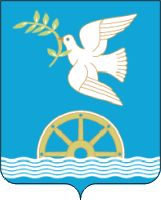 АДМИНИСТРАЦИЯ СЕЛЬСКОГО ПОСЕЛЕНИЯ ПОКРОВСКИЙСЕЛЬСОВЕТМУНИЦИПАЛЬНОГО РАЙОНА БЛАГОВЕЩЕНСКИЙ РАЙОН РЕСПУБЛИКИ БАШКОРТОСТАН